KAZALIŠNE PREDSTAVE ZA DJECU I MLADE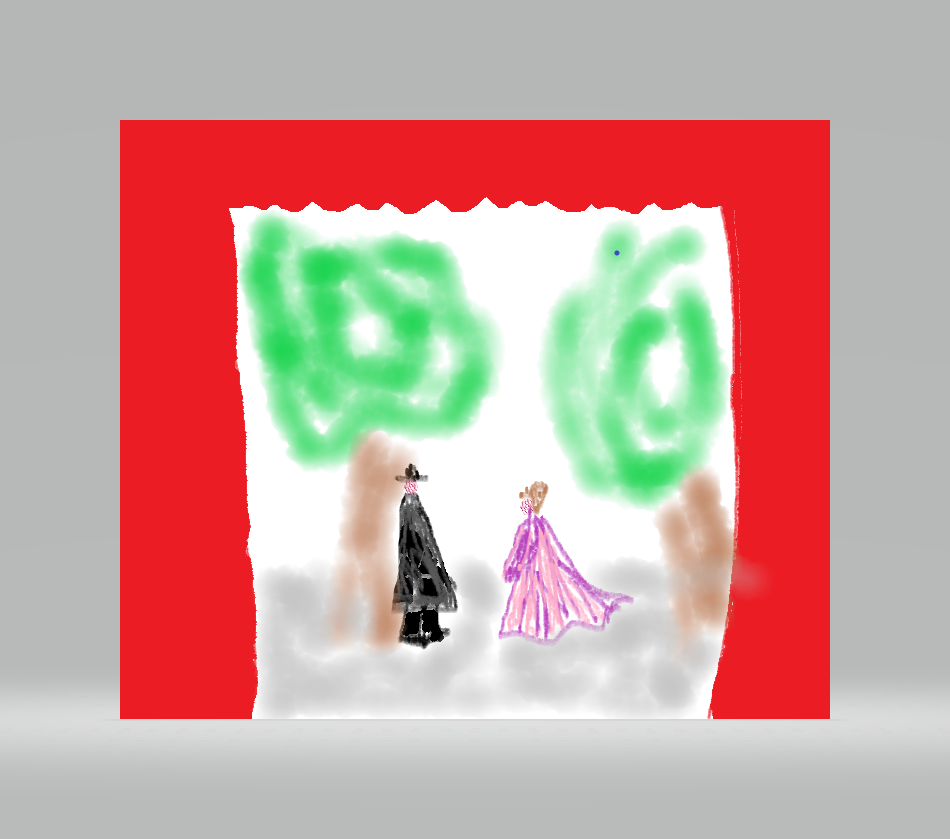 U zadnje vrijeme je sve veći broj kazališnih predstava dostupan na You Tube-u. Izdvojila sam neke koje bi mogli pogledati naši učenici. Poredane su počevši od onih za mlađe prema onima za starije.Ježeva kućica (slike s tekstom – audiopriča)	Did i repa (GKL Split)         	Stonoga Goga (GKL Split)     	Avanture maloga Juju (GKL Rijeka) 	Kraljevna na zrnu graška (GKM Split)Grga Čvarak (GKL Split) 	Glazbatorij (GKL Split) 	Šporki Špiro i neposlušna Tonka (GKL Split)	  Postolar i vrag (Zagrebačko KL) 	     Petar Pan (balet HNK Zagreb) 	Labuđe jezero (1. i 2. čin, balet HNK Zagreb)	Labuđe jezero (3. i 4. čin, balet HNK Zagreb)	Tko pjeva zlo ne misli (HNK Zagreb)	Carmen (opera HNK Zagreb s hrvatskim titlovima).                                           Marina Vučković, knjižničarka 